Dear Dr. ___________ [Name of the Doctor],Thank you for being such a kind and thoughtful doctor. If I be very honest, I was terrified when I heard that I would have to get my appendix removed due to Appendicitis. The pain was really severe and I was very sceptical about the whole process.I am grateful to you for doing the surgery in the most professional way. The incision is very small and the pain has almost disappeared. I feel so much better now.I would also like to thank you for the warmth and assurance you gave me before the surgery. That is all that a patient looks in his doctor. All the best for your career, doctor. May you save a million lives.Yours lovingly,__________ [Your Name]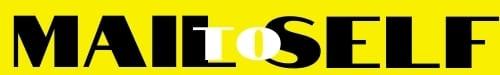 